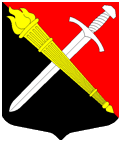 АДМИНИСТРАЦИЯМуниципальное образование Тельмановское сельское поселение Тосненского района Ленинградской областиП О С Т А Н О В Л Е Н И Е10  сентября  2018  г.                                                                                          № 154В соответствии с Областным законом Ленинградской области от 31.07.2018 № 84-оз "О внесении изменения в статью 4 областного закона "О порядке осуществления муниципального земельного контроля на территории Ленинградской области", администрация муниципального образования Тельмановское сельское поселение Тосненского района Ленинградской областиПОСТАНОВЛЯЕТ:1. Отменить постановление администрации №201 от 21.12.2017 «Об утверждении Порядка оформления и содержания заданий на проведение  органами муниципального контроля мероприятий по контролю без взаимодействия с юридическими лицами, индивидуальными предпринимателями, и оформления должностными лицами органов муниципального контроля результатов мероприятия по контролю без взаимодействия с юридическими лицами, индивидуальными предпринимателями, в том числе результатов плановых (рейдовых) осмотров, обследований, исследований,  измерений, наблюдений» 2. Опубликовать настоящее постановление на официальном сайте муниципального образования Тельмановское сельское поселение Тосненского района Ленинградской области, размещенном в информационно-телекоммуникационной сети «Интернет» по адресу: www.telmana.infoГлава   администрации 								С.А.Приходько Об отмене постановления администрации №201 от 21.12.2017 «Об утверждении Порядка оформления и содержания заданий на проведение  органами муниципального контроля мероприятий по контролю без взаимодействия с юридическими лицами, индивидуальными предпринимателями, и оформления должностными лицами органов муниципального контроля результатов мероприятия по контролю без взаимодействия с юридическими лицами, индивидуальными предпринимателями, в том числе результатов плановых (рейдовых) осмотров, обследований, исследований,  измерений, наблюдений»